Yucky Worms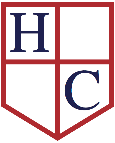 Topic: Come Outside!Week beginning: 18.5.20Dear Nursery Class,We hope that you are all staying safe and well at home, and that you are enjoying the activities that we sending to you. Please remember that we love to see pictures of you so please do send them into us.Hopefully you will get the opportunity to play outside this week whether that’s in a garden or a park and when you do make sure you look for some worms!We have left the online leaning links here for you again and if you do get a chance to look at them please let us know what you think. The Phonics session which is more suitable for Nursery is at 11am everyday: https://www.youtube.com/playlist?list=PLuGr6z2H2KNGIYp03sdzSGLZquzuQENkxThe online classroom called Oak Academy which is aimed at Reception children but might also be useful for you to look at especially the Foundation lessons:https://www.thenational.academy/online-classroomPlease also sign up to Oxford Owl which has some fantastic e-books for you to look at and for your grown ups to read to you,Have a lovely week, and remember to stay in touch,Love Mrs Mahony and Mrs Stoneham and all of the Nursery Team xCommunication and LanguageBefore you read the story tell your adult what you know about worms.  What would you like to find out about them?  Model questioning e.g “I would like to know why…. or how…Read the story together.Try to answer questions about it, e.g What did Gran teach him to change his mind?Where do worms live?How do they move?What likes to eat worms?Model language so your child uses full sentences when speaking e.g “Worms like to eat….”Physical DevelopmentCan you move like a worm?Dig in the garden, or look in the ground in a park to find some worms.  Make sure you wash your hands afterwards. Talk to your adult about why that is important.  Personal, Social and Emotional Development If you find a worm in your garden what should you do with it?  How should you treat it?  Remember to be kind and gentle.Gran and the child enjoyed being in the garden together.  What do you like to do with your family?LiteracyRead the story together. Read other worm books like Superworm.Can you draw some worms?  Try to draw some long worms, short worms, wiggly worms, straight worms and curly worms. Can you write the letter ‘w’? You could use pencil on paper, chalk on the floor, a fork in wet cornflour, a wet paint brush on a wallMathematicsMake some ‘worms’ of different lengths from something like string or cooked spaghetti.  Can you order them from longest to shortest?If you have a ruler or measuring tape can you see how long your worms are?Understanding the WorldIf you have a garden, go on a worm hunt.Draw a picture of some worms and then your adult what you know about worms. Ask them to write it down for you.If you have a garden you could make a worm farm – the instructions are here : http://www.bbc.co.uk/gardening/gardening_with_children/homegrownprojects_watchworms.shtml What other minibeasts might you find in a garden?Expressive Art and DesignMake a sock puppet wormDraw a stripy worm.Sing “Wiggly Woo” https://www.youtube.com/watch?v=vdWsez-CD5o